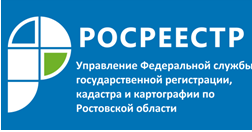 Пресс-релиз                                                                                                                                   27.01.2022НА ДОНУ ЗНАЧИТЕЛЬНО УВЕЛИЧИЛОСЬ ЧИСЛО ЗАРЕГИСТРИРОВАННЫХ ПРАВ НА НЕДВИЖИМОСТЬВ 2021 году на территории Ростовской области было зарегистрировано 1 079 109 прав, ограничений прав и обременений недвижимого имущества, что на 32 % больше аналогичного показателя 2020 года (817 727).За отчетный период из ЕГРН было выдано свыше 2,2 млн. (2 221445) выписок, справок, ключей доступа, копий документов.Ежедневно в 2021 году на территории Ростовской области подавалось около 11 тысяч (11 270) заявлений на государственный кадастровый учет и (или) государственную регистрацию прав, а также запросов о предоставлении сведений, содержащихся в Едином государственном реестре недвижимости.В отчетном периоде на 2,3 % увеличилось количество зарегистрированных договоров долевого участия в строительстве. Так, в 2021 году количество зарегистрированных договоров участия в долевом строительстве составило 22 249, за 2020 год – 21 736. При этом, объектами долевого строительства чаще всего становились жилые помещения.По сравнению с 2020 годом в 2021 году отмечается увеличение на 63,1 % количества договоров, по которым предусмотрена обязанность участника долевого строительства внести денежные средства на счет эскроу. В 2020 году показатель составил 11 088. В 2021 году – 18 085.Также по итогам 12 месяцев 2021 года отмечается увеличение количества заключенных договоров участия в долевом строительстве с привлечением кредитных средств и средств целевого займа на 16,5 %. В 2020 году показатель составил 11 105. В 2021 году – 12 941.Контакты для СМИ:Пресс-служба Управления Росреестра по Ростовской областиТатьяна Фатеева8-938-169-55-69FateevaTA@r61.rosreestr.ruwww.rosreestr.ru